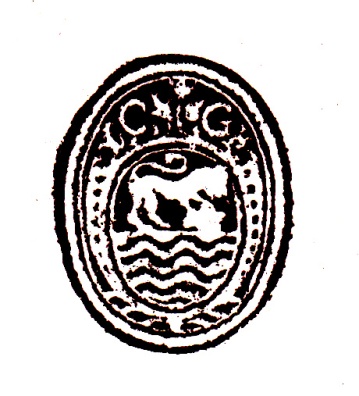 Corporazione degli Antichi Originari di GardaPranzo e cena sotto il tendonegiovedì 15 Dicembre 2016nell'ambito della manifestazione "Natale tra gli Olivi"nella zona antistante al Municipio, in Lungolago Regina Adelaide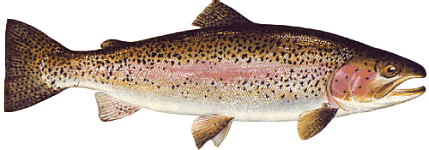 In un’atmosfera suggestiva natalizia si potranno degustare i migliori piatti della tradizione culinaria gardesana, tra cui:BACCALA' CON POLENTAoppureTROTA ALLA PESCAORA:  Polpa di trota preparata innovando la tradizionale ricetta gardesana: la salsa che accompagna il pesce è fatta con sarde salate di lago, capperi e gustosi peperoni.LUCCIO IN SALSA:  Uno degli antipasti più diffusi nella ristorazione gardesana. Il luccio viene cotto in bianco (bollito) ed è quindi particolarmente leggero e digeribile. L'antica ricetta prevede la preparazione della salsa di sarde salate, utilizzando esclusivamente l’ottimo olio extra-vergine di oliva del Garda.SARDE EN SAÓR:  Le sardene en saór sono probabilmente la più caratteristica pietanza della cucina gardesana. Il procedimento, di origine veneziana, rappresentava anticamente un ottimo mezzo per conservare il pesce e si basa sulla doppia tecnica della friggitura e della marinatura. Le sarde en saór vengono normalmente mangiate come gustoso antipasto, accompagnate da alcune fette di polenta abbrustolita.FOGASSA SULLA GRADELA: focaccia alla griglia, un dolce a base di farina e olio di oliva cotto sulla griglia.Vi aspettiamo numerosi